Банк данных одаренных учащихсяИсследовательская деятельностьПОБЕДИТЕЛИ РАЙОННОГО КОНКУРСА «Я - ИССЛЕДОВАТЕЛЬ»ПОБЕДИТЕЛИ РАЙОННОЙ НАУЧНО-ПРАКТИЧЕСКОЙ КОНФЕРЕНЦИИ УЧАЩИХСЯПОБЕДИТЕЛИ ТРЕТЬЕГО ЭТАПА РЕСПУБЛИКАНСКОЙ ОЛИМПИАДЫ ПО УЧЕБНЫМ ПРЕДМЕТАМРЕЗУЛЬТАТИВНОСТЬ УЧАСТИЯ В ТРЕТЬЕМ ЭТАПЕ РЕСПУБЛИКАНСКОЙ ОЛИМПИАДЫПОБЕДИТЕЛИ ВТОРОГО ЭТАПА РЕСПУБЛИКАНСКОЙ ОЛИМПИАДЫ ПО УЧЕБНЫМ ПРЕДМЕТАМПОБЕДИТЕЛИ РАЙОННОЙ ОЛИМПИАДЫ ПО УЧЕБНЫМ ПРЕДМЕТАМПОБЕДИТЕЛИ РАЙОННОЙ ОЛИМПИАДЫ СРЕДИ УЧАЩИХСЯ 4-Х КЛАССОВУчебный годКоличество учащихся 3-11-х классов2013/2014962014/2015902015/2016842016/2017592017/2018612018/2019652019/20201302020/20211622021/20221832022/20231542023/20242024/20252025/20262026/20272027/20282028/20292029/20302030/20312031/20322032/2033Учебный годКоличество дипломов на районном конкурсе «Я- исследователь»Количество дипломов на районной НПККоличество дипломов на областной НПККоличество дипломов на республиканских конференциях2010/201126-12011/201212112012/201322--2013/2014331-2014/201522--2015/201614--2016/201722--2017/201822--2018/2019152 (Гиль – НПК, Киселёва – турнир)-2019/20203---2020/202121--2021/2022221(Доманчук – турнир)-2022/2023351(Шикурова – турнир)-2023/20242024/20252025/20262026/20272027/20282028/20292029/2030№ п/пФамилия, имя участника, класс, название работыУчительДиплом№ п/пФамилия, имя участника, класс, название работыУчительДиплом2014/2015 учебный год2014/2015 учебный год2014/2015 учебный год2014/2015 учебный годБожелко Владислав, 3 «А» класс «Почему кровь красная, а вены синие?»Лапицкая А.Ф.Д2Ахраменко Кирилл, 1 «Б» класс «Ходит капелька по кругу»Белоцкая С.А.Д22015/2016 учебный год2015/2016 учебный год2015/2016 учебный год2015/2016 учебный год 1.Рак Дарья, 2 «В» класс «Нарисуем ли картины мы волшебным пластилином?»Заголовец Л.А.Д32016/2017 учебный год2016/2017 учебный год2016/2017 учебный год2016/2017 учебный год 1.Рак Мария, 3 «Г» класс «Силуэтная анимация: от театра к мультфильму»Санкевич И.Н.Д1 2.Липницкий Дмитрий, 3 «Б» класс «Выжить любой ценой»Белоцкая С.А.Д22017/2018 учебный год2017/2018 учебный год2017/2018 учебный год2017/2018 учебный год1.Волосач Егор, 4 «А» класс «Зелёный коврик круглый год»Москалёва О.В.Д32.Шевкун Артём, 3 «Е» класс «Всем, конечно, интересно, во что играть полезно»Макарова С.А.Д32018/2019 учебный год2018/2019 учебный год2018/2019 учебный год2018/2019 учебный год1.Билецкая Кира, 2 «Г» класс: «Нужна ли нам буква «ё»?» Якушевич С. М.Д22019/2020 учебный год2019/2020 учебный год2019/2020 учебный год2019/2020 учебный год1.Воробьёв Роман, Турина Злата, 2 класс «Верить или не верить? Вот в чём вопрос»Москалева О.В.Д32.Халимончик Ксения, 4 класс «Яблоко – «ускоритель» созревания плодов?»Лапицкая А.Ф.Д23.Спиридович Ксения, 4 класс «Где находится остров Буян из сказки А.С.Пушкина»Скрёхина Т.А.Д22020/2021 учебный год2020/2021 учебный год2020/2021 учебный год2020/2021 учебный год1.Городецкая Арина, Карась Иван, 3 класс «Учить стихи легко»Белоцкая С.А.Д22.Гаврильчик Руслан, 4 класс «Кто из былинных богатырей имеет белорусские корни»Скрёхина Т.А.Д22021/2022 учебный год2021/2022 учебный год2021/2022 учебный год2021/2022 учебный год1.Троянова Виктория, Хомченко Аврора,4 класс «Фрукт или сок? Вот в чём вопрос!»Белоцкая С.А.Д32.Ершова Александра, 3 «Б» класс «Букварь или Scгatch – лучший помощник в учении?» Пракопчик Н.А.Д22022/2023 учебный год2022/2023 учебный год2022/2023 учебный год2022/2023 учебный год1.Ершова Александра, 4 «Б» класс «Учим правила легко»Пракопчик Н.А.Д32.Жилевская Валерия, 4 «В» класс «Волшебный танец красок в стиле Эбру»Голос Т.В.Д13.Климашёнок Роман, 3 «Г» класс «Как работает паровой двигатель?»Митина Т.В.Д2№п/пТема работыСекцияУчебный предметКлассФамилия, имя, отчество автора Фамилия И.О. руководителяСтепень диплома2014/2015 учебный год2014/2015 учебный год2014/2015 учебный год2014/2015 учебный год2014/2015 учебный год2014/2015 учебный год2014/2015 учебный год2014/2015 учебный год«Балы сегодня снова в моде?» ХореографияХореография10Кинеш ВероникаГрибанова Е.В., Малевич Т.П.Д2«Анализ перевода надписей на английском языке на одежде» Английский языкАнглийский язык9Заболоцкая ДаянаКлимашонок Виктория АндреевнаД32015/2016 учебный год2015/2016 учебный год2015/2016 учебный год2015/2016 учебный год2015/2016 учебный год2015/2016 учебный год2015/2016 учебный год2015/2016 учебный год1.Сопоставление фразео-логизмов с компонен-тами зоонимов в немец-ком, русском и белорус-ском языкахИностранные языкиНемецкий язык8Сидоренко Виолетта ВладимировнаСадыкова Ирина РадиковнаД12.В чем сила голоса?Предметы эстетического циклаМузыка и пение8Чепик Анастасия СергеевнаГрибанова Е.В.Д3Ограничение функций.МатематикаМатематика11Семченко Ольга ВладимировнаАдамович И.В.Д1Эффективность слово-образования прагмато-нимов – словесных наименований хлебобу-лочной и кондитерской продукцииРусский языка и литератураРусский язык6Гергерт Александр АлексеевичСычик Александр ВикторовичЖавнерович Юлия НиколаевнаД22016/2017 учебный год2016/2017 учебный год2016/2017 учебный год2016/2017 учебный год2016/2017 учебный год2016/2017 учебный год2016/2017 учебный год2016/2017 учебный год1.Есть ли смысл в песнях группы Рамштайн?Немецкий языкНемецкий язык9Сидоренко Виолетта Садыкова И.Р.Д12.Экологический мони-торинг атмосферного воздуха пришкольного участка средней школы №20 г. БорисоваЭкологияГеография9Хамидуллина ЮлияЗагорская АлександраДубовик Наталья ЛеонидовнаД22017/2018 учебный год2017/2018 учебный год2017/2018 учебный год2017/2018 учебный год2017/2018 учебный год2017/2018 учебный год2017/2018 учебный год2017/2018 учебный год1.Наше будущее в наших руках. О чём говорят отпечатки пальцев?БиологияБиология10Загорская АлександраМикулович Дарина Гиль Юлия АлександровнаД22.Исследование работы гидравлических механизмов»ФизикаФизика8БасацкаяАнастасияСвядыш ЕкатеринаШвайбович Лариса ВладимировнаД32018/2019 учебный год2018/2019 учебный год2018/2019 учебный год2018/2019 учебный год2018/2019 учебный год2018/2019 учебный год2018/2019 учебный год2018/2019 учебный год1.Геоэкологический мониторинг питьевой воды в районах города БорисоваГеографияГеография11Загорская АлександраКонтанистов Иван Дубовик Наталья ЛеонидовнаД12.«Ammonia Blue Color-test» (ABC-test) или «аМмиаКтест» ХимияХимия10Голубовская ИринаПетрович АндрейКиселёва Анжелика АлександровнаД13.Роль зрительных иллюзий в одеждеТрудовое обучениеТрудовое обучение9Климашонок ЯнинаГальцева И.В.Д34.Реализация права на жизнь при назначении наказания в виде смертной казниОбществоведениеОбществоведение11Павленко ЭллинаКлебан Альбина СтепановнаД35.Исследование зависимости скорости движения бионической модели рыбы от формы и площади поверхности хвостового плавникаФизико-математиче-ские дисциплиныБиологияФизика7Савицкий ВадимГиль Юлия Александровна,Заяц Константин АлександровичД32019/2020 учебный год2019/2020 учебный год2019/2020 учебный год2019/2020 учебный год2019/2020 учебный год2019/2020 учебный год2019/2020 учебный год2019/2020 учебный год1.«Ради жизни н земле». Сопоставительный анализ биографии ветерана Великой Отечественной войны и литературного солдата Василия ТёркинаФилологияРусская литература11Перова КсенияЛовкина Светлана ЛеонидовнаД32020/2021 учебный год2020/2021 учебный год2020/2021 учебный год2020/2021 учебный год2020/2021 учебный год2020/2021 учебный год2020/2021 учебный год2020/2021 учебный год2021/2022 учебный год2021/2022 учебный год2021/2022 учебный год2021/2022 учебный год2021/2022 учебный год2021/2022 учебный год2021/2022 учебный год2021/2022 учебный год1.Лоскутное шитье - это признак невысокого достатка или вид искусства?Трудовое обучение Трудовое обучение 8Рак МарияГальцева Ирина ВикторовнаД12.Восточнославянские игры и игрушки как средство социализации                                  История, краеведение История7Дрогобецкий АрсенийКлебан Альбина СтепановнаД32022/2023 учебный год2022/2023 учебный год2022/2023 учебный год2022/2023 учебный год2022/2023 учебный год2022/2023 учебный год2022/2023 учебный год2022/2023 учебный год1.Исследование техноло-гии внедрения роботех-ники на лабораторных работах по физике для получения точных вычисленийФизикаФизика87Шишпарёнок АлександрТимофеев ИльяЖибуля Даниил АлександровичД12.Трендовый гардероб современного русского языка (на примере заимствований в СМИ)ФилологияРусский язык7Рашевская КсенияХалимончик КсенияЖавнерович Юлия николаевнаД13.Отец и братья Чапские. Вклад в развитие белорусских земельИсторияИстория10Мытько ЗахарКлебан Альбина Степановна Д34.Зимний городок (исследование маршру-тов с помощью теории графов)Физика. МатематикаМатематика6Яговдик АнастасияПопова Александра АндреевнаД25.Необычные головоломки со спичкамиМатематикаМатематика6Полубинская АннаШикурова Арина АндреевнаД2Учебный год9-11 классы9-11 классы9-11 классы9-11 классыУчебный годД1Д2Д3всего2016/20173 участника-Кошелев Кирилл, 9 класс,химияХаритончик Евгений, 9 классхимия22017/20186 участников--Мацко Ксения, 11 класс, география12018/20195 участниковБасацкая Анастасия, 9 класс, русский язык и литература--12019/20204 участника--Шаковец Татьяна Андреевна, 11 класс, астрономияБасацкий Владислав Олегович, 11 класс, история22020/20212 участника--Моисеенко Андрей, 10 класс, география12021/20225 участниковМоисеенко Андрей, 11 класс, география-12022/20231 участник----2023/20242024/20252025/2026РЕЗУЛЬТАТИВНОСТЬ УЧАСТИЯ В РАЙОННЫХ ПРЕДМЕТНЫХ ОЛИМПИАДАХ РЕЗУЛЬТАТИВНОСТЬ УЧАСТИЯ ВО ВТОРОМ ЭТАПЕ РЕСПУБЛИКАНСКОЙ ОЛИМПИАДЫ ПО УЧЕБНЫМ ПРЕДМЕТАМУчебный год9-11 классы9-11 классы9-11 классы9-11 классыУчебный годД1Д2Д3всего2016/2017-1122017/2018--112018/20191--12019/2020--222020/2021--112021/2022-1-12023/2023----Учебный год9-11 классы9-11 классы9-11 классы9-11 классыУчебный годД1Д2Д3всего2012/2013-1232012/2013Комар Михаил, 9класс трудовое обучениеПесляк Наталья, 11 класс географияЗакревская Ольга, 9 класс трудовое обучение2013/2014-1122013/2014Кондра Владислав, 9 класс трудовое обучениеШирокопытова Оксана, 10 класс немецкий язык2014/2015217102014/2015Шевченко Дарья, 10 класс немецкий языкСемченко Ольга, 10 класс математикаСажнева Виктория, 11 класс математикаРоленок Дмитрий, 9 класс   математикаКондратьев Тимур, 9 класс русский язык и литератураСамонов Давид, 9 класс трудовое обучениеНиколайчик Анастасия, 9 класс физикаКороленок Екатерина, 9 класс   химияРыженкова Юлия, 10 класс   обществоведениеВолосевич Полина, 11 класс   обществоведение2015/2016237122015/2016Шевченко Дарья, 11 класс немецкий языкКондратьев Тимур,10 классбелорусский язык и литератураБакутин Артем, 8 классматематикаЛаппо Екатерина, 9 классхимияПолитыко Дмитрий, 9 класструдовое обучениеПетрушкевич Виталий, 11класс   историяАникиевич Анастасия, 10 класс    математикаАникиевич Анастасия, 10 класс   обществоведениеЧернявская Анастасия, 9класс   физикаМацко Ксения, 9 класс, русский язык и литератураГершкулова Яна, 10 класс, химияНиколайчик Валентина, 9 класс, трудовое обучение2016/2017228122016/2017Кошелев Кирилл, 9 классхимияБакутин Артем, 9 класс географияБакутин Артем, 9 класс математика Самонов Давид, 11 класс, технический трудКабак Надежда, 9 класс математикаРоленок Дмитрий, 11 класс, математикаМацко Ксения, 10 класс географияХаритончик Евгений, 9 класс, химияКонончик Никита, 9 класс (за 10 класс), химияХамидуллина Юлия, 9 класс, биологияАникиевич Анастасия, 11 класс, обществоведениеЕгоров Егор, 8 класс (за 9 класс), технический труд2017/2018 257142017/2018 Бакутин Артём, 10 класс, химияМацко Ксения, 11 класс, географияЕгоров Егор, 9 класс, технический трудЗагорская Александра, 10 класс, химия Голубовская Ирина, 9 класс, химияБакутин Артём, 10 класс, математикаМикулович Дарина, 10 класс, биологияСидоренко Виолетта, 10 класс, немецкий языкЛаппо Юлия, 11 класс, химияПетрович Андрей 9 класс, химияКонтанистов Иван, 10 класс, химияКабак Надежда, 10 класс математикаПетрович Андрей, 9 класс, географияБеляцкая Анастасия, 10 класс, география2018/201932510Бакутин Артём, 10 класс, химияМоисеенко Андрей, 8 класс, географияБасацкая Анастасия, 9 класс, русский язык и литератураЗагорская Александра, 11 класс, химия Голубовская Ирина, 10 класс, химияХомич Даниил, 9 класс, географияСычик Александр, 9 класс, географияПетрович Андрей, 10 класс, химияКабак Надежда, 11 класс математикаМиллер Ульяна, 10 класс, биологияМикулович Дарина, 11 класс, биология2019/202033713Хрущёв Дмитрий, 9 класс, технический трудФилиппович Олег, 11 класс, физическая культура и здоровье,Юрина Полина, 10 класс,физическая культура и здоровьеБасацкий Владислав, 11 класс, всемирная история,Шаковец Татьяна, 11 класс, астрономия,Конончик Богдан, 8 класс, математикаПетрович Андрей, 11 класс, химияКозловская Анна, 9 класс, обслуживающий труд,Можейко Надежда, 10 класса, русский язык и литература,Федотова Дарья, 11 класс, русский язык и литература,Юрина Полина, 10 класс, английский язык,Сычик Александр, 10 класс, всемирная история,Шапошникова Полина, 9 класс, биология2020/202132510Моисеенко Андрей, 10 класс, географияФилиппович Олег, 11 класс, физическая культура и здоровье,Юрина Полина, 11 класс,физическая культура и здоровьеУсова Валерия, 10 класс, биология,Можейко Надежда, 11 класса, русский язык и литератураШирокопытов Александр, 9 класс, биологияСычик Александр, 11 класс, всемирная история,Гергерт Александр, 11 класс, немецкий язык,Юрина Полина, 11 класс, английский язык,Цвиль Кристина, 9 класс, трудовое обучение2021/202243613Моисеенко Андрей, 11 класс, географияВайтехович Тимофей, 11 класс, физическая культура и здоровье,Петровец Геннадий, 11 класс, физическая культура и здоровьеЗакревская Кристина, 11 класс, физическая культура и здоровьеМоисеенко Андрей, 11 класс, историяКрасуцкая Виктория, 9 класс, математикаВарава Анна. 9 класс, обслуживающий трудМалевич Ангелина, 9 класс, физикаЮшкевич Татьяна, 11 класс, химияУсова Валерия, 11 класс, биологияБойкова Мария, 9 класс, биологияРяска Максим, 9 класс, технический трудЦвиль Кристина, 10 класс, трудовое обучение2022/2023331117Цвиль Кристина, 11 класс, обслуживающий трудФиланович Роман, 11 класс, физическая культура и здоровьеЗакревская Кристина, 11 класс, физическая культура и здоровьеМаксимчук Маргарита, 8 класс, математикаБойкова Мария, 10 класс, географияРак Мария, 9 класс, обслуживающий трудКовалёв Герман, 9 класс, физикаКомаровский Николай, 9 класс, физикаМонич Олег, 9 класс, технический труд Красуцкая Виктория, 10 класс, математикаЦвиль Кристина, 11 класс, астрономияМожейко Мария, 11 класс, нем. языкШвайбович Анастасия, 9 класс, русск. языкБойкова Мария, 10 класс, историяШирокопытов Александр, 11 класс, общ.Чуйкова Ариадна,11 класс, математикаКовалёва Мирослава, 8 кл, математика2023/2024Учебный год5-8 классы5-8 классы5-8 классы5-8 классыУчебный годД1Д2Д3всего2015/2016868222015/2016Басацкая Анастасия, 6 класс, русский язык и литератураКошелев Кирилл, 8 класс, химияЛесун Варвара, 6 класс, трудовое обучениеМоисеенко Андрей, 5 класс, трудовое обучениеГончаров Алексей, 6 класс, трудовое обучениеТолстик Никита, 7 класс, трудовое обучениеЗаровский Владислав, 8 класс, трудовое обучениеБасацкая Анастасия, 6 класс, историяХаритончик Евгений, 8 класс, химияКонтанистов Иван, 8 класс, химияМожейко Надежда, 6 класс, географияКаширская Александра, 7 класс, трудовое обучениеТарасов Никита, 7 класс, английский языкСадыхов Илья, 6 класс, историяУсова Валерия, 5 класс, русский язык и литератураМаевский Артём, 7 класс, информатикаДенисевич Александра, 8 класс, химияШаковец Татьяна, 7 класс, трудовое обучениеСидорович Павел, 8 класс, английский языкМожейко Надежда, 6 класс, белор. язык и литератураСычик Александр, 6 класс, белор.язык и литератураМазуренко Евгений, 6 класс, математика2016/201710148332016/2017Божелко Владислав, 5 классрусский язык и литератураБасацкая Анастасия, 7 класс, русский язык и литератураЛесун Варвара, 7 класс, трудовое обучение Шапошникова Полина, 6 класс, трудовое обучениеКазак Анастасия, 5 класс, русский язык и литератураКаширская Александра, 8 класс, трудовое обучениеМоисеенко Андрей, 6 класс, географияМожейко Надежда, 7 класс, географияСычик Александр, 7 класс, география Некрашевич Диана, 6 класс, трудовое обучениеЕгоров Егор, 8 класс, трудовое обучениеЧичина Анастасия, 8 класс, русский язык и литература 2016/2017Реут Дмитрий, 7 класс, трудовое обучениеГолубовская Ирина, 8 класс, химияКазак Анастасия, 5 класс, английский языкШирокопытов Александр, 5 класс, немецкий языкБасацкая Анастасия, 7 класс, историяСадыхов Илья, 7 класс, историяПетрович Андрей, 8 класс, географияКрасникова Илона, 5 класс, трудовое обучение Райнеш Алина, 7 класс, трудовое обучениеБаранов Даниил, 5 класс, трудовое обучениеДроздов Евгений, 6 класс, трудовое обучениеСидоренко Виолетта, 9 класс, немецкий языкАкуненков Матвей, 5 класс, историяБасацкий Владислав, 8 класс, историяКонончик Богдан, 5 класс, математикаБелая Ксения, 5 класс, белор. язык и литератураCидорович Павел, 9 класс, английский языкКалендо Илья, 9 класс, историяБакутин Артем, 9 класс, историяПрокопик Александр, 6 класс, математикаЗемцова Мария, 6 класс, белорусский язык и литература2017/20185138262017/2018Белая Ксения, 6 класс, белорусский язык и литератураСадыхов Илья, 8 класс, историяМалевич Ангелина, 5 класс, русский язык и литератураБожелко Владислав, 6 класс, русский язык и литератураРеут Дмитрий, 8 класс, трудовое обучениеБелая Ксения, 6 класс, русский язык и литератураБасацкая Анастасия, 8 класс, русский язык и литератураКонончик Богдан, 6 класс, информатикаДемянчук Александр, 7 класс, физикаМоисеенко Андрей, 7 класс, географияНарзуллоева Амина, 5 класс, трудовое обучениеШапошникова Полина, 7 класс, трудовое обучениеМетлицкая Анна, 8 класс, трудовое обучениеДоморацкая Арина, 5 класс математикаБойкова Мария, 5 класс английский языкБасацкая Анастасия, 8 класс, историяБасацкий Владислав, 9 класс, историяКомар Софья, 9 класс, обществоведениеПолубинская Кристина, 6 класс, трудовое обучениеКрасникова Ирина, 6 класс, трудовое обучениеОрешко Марк, 7 класс, трудовое обучениеАкуненков Матвей, 6 класс, трудовое обучениеСычик Александр, 8 класс, географияМожейко Надежда, 8 класс, географияБаранникова Полина, 6 класс, немецкий языкМиронович Георгий, 9 класс, обществоведение2018/20191066222018/2019Белая Ксения, 7 класс, белорусский язык и литератураБелая Ксения, 7 класс, химияМалевич Ангелина, 6 класс, русский язык и литератураСадыхов Илья, 8 класс, историяМоисеенко Андрей, 8 класс, географияБаранникова Полина, 7 класс, немецкий языкНарзуллоева Амина, 6 класс трудовое обучениеВарава Анна, 6 класс, трудовое обучениеЛипницкий Дмитрий, 5 класс, трудовое обучениеСтороженко Федор, 6 класс, трудовое обучениеБондарева Дарья, 6 класс английский языкРак Дарья, 5 класс, математикаДоморацкая Арина, 5 класс, математикаБокарь Владислав, 7 класс, химияШапошникова Полина, 8 класс, биологияПолубинская Кристина, 7 класс, трудовое обучениеЮрина Полина, 8 класс, английский языкКрасуцкая Виктория, 6 класс, математикаШирокопытов Александр, 8 класс, биологияЦвиль Кристина, 7 класс, трудовое обучениеШапошникова Полина, 8 класс, трудовое обучение2019/2020Не проводиласьНе проводиласьНе проводилась2020/2021587202020/2021Барабанкина Маргарита, 6 класс, биологияШевкун Артём, 6 класс, белорусский языкШарко Алексей, 5 класс, технический трудВарава Анна, 8 класс, обслуживающий трудПолховская Ксения, 7 класс, русский языкДрогобецкий Арсений, 6 класс, историяПономарёв Владислав, 7 класс, немецкий языкПолубинская Кристина, 9 класс, немецкий языкДрагун Александр, 7 класс, технический трудБелковец Владислав, 6 класс, технический трудКарцевич Ангелина, 7 класс, обслуживающий трудШишпаренок Александр, 6 класс, математикаМалевич Ангелина, 8 класс, русский языкПолховская Ксения, 6 класс, белорусский языкБатурина Дарья, 9 класс, обществоведениеШишпаренок Александр, 6 класс, английский языкРяска Максим, 8 класс, технический трудМонич Софья, 6 класс, обслуживающий трудПолубинская Анна, 5 класс, математикаФлягина Доминика, 7 класс, математика2021/2022698232021/2022Асветимская Анастасия, 7 класс, биологияШевкун Артем, 7 класс, белорусский языкШишпаренок Александр, 7 класс, английский языкБерёзко Артём, 7 класс, трудовое обучениеДрагун Александр, 8 класс, трудовое обучениеКозловская Милана, 6 класс, русский языкШарко Алексей, 6 класс, историяКажемская Дарья, 7 класс, биологияМаксимчук Маргарита, 7 класс, информатикаСахно Тимофей, 6 класс, трудовое обучениеШиманович Игорь, 5 класс, русский языкШиманович Игорь, 5 класс, трудовое обучениеРак Мария, 8 класс, трудовое обучениеМонич Софья, 7 класс, обслуживающий трудЯговдик Александра, 5 класс, обслуживающий трудМаксимчук Маргарита, 7 класс, математикаВарава Анна, 9 класс, обществоведениеКоваленко Софья, 9 класс, немецкий языкМажейко Мария, 9 класс, немецкий языкЛевандовская Елизавета, 6 класс, географияКарцевич Ангелина, 8 класс, обслуживающий трудПолубинская Анна, 6 класс, математикаБилецкая Кира, 5 класс, математика2022/20237612252022/2023Казловская Милана, 7 класс, русский язык и литератураТурина Злата, 5 класс, русский язык и литератураПолубинская Анна, 7 класс, обслуживающий трудБыстренко Ксения, 7 класс, обслуживающий трудБерёзко Артем, 8 класс, технический трудШишпаренок Александр, 8 класс, английский языкКажемская Дарья, 8 класс, биологияПолубинская Екатерина, 5 класс, обслуживающий трудШарко Алексей, 7 класс, технический трудШевкун Артём, 8 класс, белорусский язык и литератураДемченко Дарья, 5 класс, английский языкЯворская Майя, 8 класс, биологияАсветимская Анастасия, 8 класс, биологияПанковец Мария, 7 класс, географияШиманович Игорь, 6 класс, информатикаВласов Тимур, 5 класс, историяШарко Алексей, 7 класс, историяРак Мария, 9 класс, историяСиницин Мирослав, 7 класс, историяКошелева Елизавета, 5 класс, русский язык и литератураЯворская Майя, 8 класс, химияКазак Даниил, 5 класс, технический трудБогодяж Дарья, 6 класс, белорусский язык и литература Максимчук Маргарита, 8 класс, английский языкПолубинская Анна, 7 класс, математикаУчебный годУчебный годД1Д2Д3всего2015/2016Белая Ксения, белорусский язык Божелко Владислав, русский язык Конончик Богдан, математика 32016/2017Доморацкая Арина, математика              Короленок Валерия, белорусский язык           Горбейко Евгения, русский язык 32017/2018Рак Дарья, математика Гринкевич Милана, белорусский язык 22018/2019Шевкун Артём, белорусский язык Клещенок Алина, математика Шишпарёнок Александр, русский язык 32019/2020Не проводиласьНе проводиласьНе проводиласьНе проводилась2020/2021Малич Марина, русский язык Богодяж Дарья, белорусский язык 22021/2022Артишевский Александр, математикаДемченко Дарья, белорусский языкКошелева Елизавета, русский язык32022/2023Шевкун Артём, русский язык Булахова Майя, математика2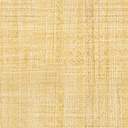 